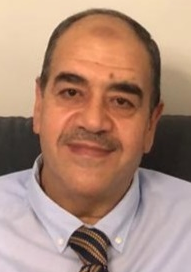 NASER S. AL-HUNITIProfessor of Mechanical EngineeringProfessorMechanical Engineering DepartmentThe University of JordanAmman 11942-JordanE-mail: alhuniti@ju.edu.joMobile: +962 7 77499008Date of Birth		1966Nationality		JordanianMarital Status	Married – Three childrenACADEMIC QUALIFICATIONS9/1992-4/1996	Ph.D., University of Cincinnati, Cincinnati, OH, USA. Department of Aerospace Engineering and Engineering Mechanics. Major: Solids and Structures. Minor: Dynamics and Control. GPA: 4.0/4.0. Dissertation: Micromechanical Modeling of Woven and Textile Composites. 9/1989-12/1991	M.Sc., The University of Jordan, Amman, Jordan. Mechanical Engineering Department. Major: Applied Mechanics. Average: 92.7% (Excellent). Thesis: Experimental Investigation of Thermal Spray of Metals with Particular Reference to Wear Resistance.9/1985-6/1989	B.Sc., The University of Jordan, Amman, Jordan. Mechanical Engineering Department. Major: Mechanical Engineering. Average: 85.9% (Excellent)1st Class Honors. Graduation Project: Experimental Evaluation of Drag Reduction in Conduits.ACADEMIC EXPERIENCE11/2006 – Present	Professor, Mechanical Engineering Department, The University of Jordan, Amman, Jordan8/2019 – 8/2020	Visiting Professor, Mechanical Engineering Department, American University of Sharjah, Sharjah (AUS), UAE9/2018 – 8/2019	Visiting Professor, Mechanical Engineering Department, Jordan University of Science and Technology, Irbid, Jordan9/2009 – 8/2011	Professor, Mechanical Engineering Department, Prince Mohammad Bin Fahd University (PMU), Al Khobar, Saudi Arabia.11/2001- 11/2006	Associate Professor, Mechanical Engineering Department, The University of Jordan, Amman, Jordan.9/1996 - 11/2001	Assistant Professor, Mechanical Engineering Department, The University of Jordan, Amman, Jordan.9/2002 - 9/2003 	Visiting Associate Professor, Mechanical Engineering Department, The Hashemite University, Zarqa, Jordan.9/1991 - 9/1992	Lecturer, Philadelphia University, Jerash, JordanACADEMIC ADMINISTRATIVE EXPERIENCE9/2016 – 9/2018	Deputy-Dean, Deanship of Research, The University of Jordan10/2012 – 1/2016	Director, Arab Council for Training Students of Arab Universities (ACTSAU), Association of Arab Universities9/2011 – 9/2012	Deputy-Dean, Faculty of Engineering & Technology, The University of Jordan, Amman-Jordan 9/2009 - 9/2011	Chairman, Mechanical Engineering Department, Prince Mohammad Bin Fahd University, Al Khobar, Saudi Arabia9/2007 - 9/2009	Deputy-Dean, Deanship of Research, The University of Jordan, Amman, Jordan2/2008 - 9/2009	Chairman, Central Tenders Committee, The University of Jordan, Amman, Jordan9/2006 - 9/2007	Chairman, Mechanical Engineering Department, The University of Jordan, Amman, Jordan9/2003-9/2005	Chairman, Mechanical Engineering Department, The University of Jordan, Amman, Jordan9/2001-9/2002	Deputy-Dean, College of Engineering and Technology, The University of Jordan, Amman, JordanRESEARCH ACTIVITIES AND PUBLICATIONSResearch Interests:	Composite Materials, Thermo-Elasticity, Machinery Dynamics and Failure Analysis, Vibrations, Maintenance Techniques, Finite Element Modeling, Dental Strength and Failure Analysis.Research-Related Positions and Activities: Deputy-Dean, Deanship of Research, The University of Jordan (9/2007-9/2009, and 9/2016-9/2018)Member of the Engineering and Nanotechnology Committee, Scientific Research Fund, Ministry of Higher Education, Jordan (5/2014-8/2019)Member of the general committee of accrediting scientific journals, the University of Jordan (9/2016-9/2017)Chairman of the Eight Jordanian International Mechanical Engineering Conference (JIMEC 2014), 22-23/9/2014, Amman, Jordan.Member of the editorial board of the Jordan Journal of Mechanical and Industrial Engineering (JJMIE), (9/2012-12/2018)Member of the scientific committee of the Third International Conference on Composite Materials and Structures, Oran, Algeria, December, 2014Liaison Officer of the SRTD  (Support to Research and Technological Development & Innovation Initiatives & Strategies in Jordan) funded by the European Union (8/2008-9/2009)Member of the scientific committee of the Seventh International Conference on Composite Science and Technology (ICCST/7), Sharjah, UAE, 2009.Reviewer for a number of journals including: Journal of Sound and Vibration, Journal of Composite Materials, Applied Composite Materials, Journal of Vibration and Control, Journal of Mechanics of Materials and Structures, Journal of Heat and Mass Transfer, Heat Transfer Engineering, Dirasat Journal, Al-Yarmouk Research Journal, Mu’tah Journal for Research and Studies.Research Fellowships:German (DFG) fellowship (6/2005-9/2005): Finite Element Micro-Mechanical Damage of Composites. Institute for Material Testing, Material Science and Strength of Materials, University of Stuttgart, GermanyGerman (DFG) fellowship (6/2008-8/2008): FEM study on the residual stresses in aircraft stringers produced by compound extrusion, InstitutfuerWerkstoffkunde I, University of Karlsruhe, Karlsruhe, GermanyFunded Projects:Suspension Design for Special Operations Unmanned Ground Vehicle (UGV). A students’ project funded by King Abdullah II Fund for Development (KAFD) in cooperation with King Abdullah II Design & Development Bureau (KADDB), 2017-2018Middle Eastern Partnership in Sustainable Engineering. TEMPUS project, supported by European Commission, 2011-2014Modeling, Design and Construction of a Composite Material Body Armor Plate Prototype. A students’ project funded by King Abdullah II Fund for Development (KAFD) in cooperation with King Abdullah II Design & Development Bureau (KADDB), 2012-2013Design and Construction of a Composite Material Chassis for a Formula Racing Car.A students’ project funded by King Abdullah II Fund for Development (KAFD) in cooperation with King Abdullah II Design & Development Bureau (KADDB), 2011-2012Design and Construction of a Compressed Air Vehicle (part of a team of researchers). Funded by the Deanship of Academic Research (DAR), The University of Jordan, 2009-2012Thermal Stresses in a Composite Slab Due to a Rapid Dual-Phase-Lag Laser Heating (single researcher). Funded by the Deanship of Academic Research (DAR), The University of Jordan, 1999-2001Journal Publications:H. Hinnawi, H., A. Al-abadi, and  N. S. Al-Huniti, Effect of Aspect Ratio on Overall Thermal Performance of Forced Convective Heat Transfer Utilizing Turbulent Nanofluid Flow, ASME Journal of Thermal Science and Engineering Applications (Accepted), 2020.Naser S. Al-Huniti, N. S. A Comparative Study of Large Deflections of Composite Beams under Thermo-Mechanical Loading. Composites: Mechanics, Computations, Applications, Vol. 10(4), pp. 311-332 2019.Naser S. Al-Huniti, The effect of graphene on the deflections of multiscale composites under thermo-mechanical loading. Materials Research Express, Vol. 6(11), pp. 115017, 2019.Mohammad Halawa and Naser Al-Huniti, Optimum Design of Carbon/Epoxy Composite Pressure Vessels Including Moisture Effects. Journal of  Composites  Science, Vol. 3(3), 65, 2019Fatima Ghassan Al-Abtah, Naser Al-Huniti, Elsadig Mahdi, Simulation-Based Parametric Study for the Hybrid Superplastic Forming of AZ31. Procedia Computer Science, Vol. 158, pp. 177-197, 2019.Ahmad Y. Al-Maharma and Naser Al-Huniti, Critical Review of the Parameters Affecting the Effectiveness of Moisture Absorption Treatments Used for Natural Composites. Journal of  Composites  Science, Vol. 3(1), 27, 2019 Ahmad Y. Al-Maharma, Polat Sendur, Naser Al-Huniti, Critical review of the factors dominating the fracture toughness of CNT reinforced polymer composites. Materials Research Express, Vol. 6 (1), Article ID. 012003, 2018Othman Al-Hawamdeh, Ibrahim Abu-Alshaikh, Naser Al-Huniti, Finite Element Coding of Functionally Graded Beams under Various Boundary and Loading Conditions. Journal of Applied Research on Industrial Engineering, Vol. 4 (4), 2017, pp. 279–290Naser Al-Huniti, A Generalized Approach for Composite Beam Deflections. Composites: Mechanics, Computations, Applications, Vol. 8 (3), 2017, pp. 221-238Naser Al-Huniti and Sami Alahmad, Transient Thermo-Mechanical Response of a Functionally Graded Beam under the Effect of a Moving Heat Source. Advances in Materials Research, Vol. 6 (1), 2017, pp. 27-43Ahmad Y. Al-Maharma, Naser Al-Huniti, The Effect of Nano-Sized Air Bubbles on the Mechanical Properties and Natural Frequencies of a Multi-Cracked Composite Bar. International Journal of Engineering Research in Africa, Vol. 30, 2017, pp. 65-84Adnan I. O. Zaid, N. S. Al-Huniti and K. Y. S. Eyal-Awwad, Effect of molybdenum addition to ZA22 grain refined by titanium in the cast and after pressing by ECAP, IOP Conf. Series: Materials Science and Engineering, 146 (2016)Firas Jarrar, Reem Jafar, Olga Tulupova, Farid Enikeev and Naser Al-Huniti, Constitutive Modeling for the Simulation of the Superplastic Forming of AA5083. Materials Science Forum, Vols. 838-839 (2016), pp. 512-517Reem A. Jafar, Firas S. Jarrar, Naser S. Al-Huniti, Two-Stage Approach for Improving the Thickness Distribution in Superplastic Forming. Journal of Materials Science Research. Vol 4 (1), 2015, pp. 12-27Wala Majid Amin, Naser S Al-Huniti, Ushtar W Amin, Motasum A Abu-Awad, Sheyar W Amin, Yousef A Abousy. Influence of Root Posts and Retained Coronal Dentin on Fracture Resistance and Failure Pattern of Endodontically Treated Maxillary Incisors. Journal of Current Surgery, Vol 3 (2), 2013, pp. 73-81Wala Majid Amin, Naser S. Al-Huniti, Noor I. Hasan, Dina W. Al-Nimri, Saba A. Al-Najdawi, Ushtar Amin, Sheyar Amin, Effect of Ferrule Location on Fracture Resistance and Failure Pattern of Endodontically Treated Maxillary Incisors Restored with Quartz Fiber Posts. Journal of Medicine and Medical Sciences. Vol 4(9), 2013, pp. 343-352Feras H. Darwish, M. A. Al-Nimr, and Naser S. Al-Huniti. Transient Response of a Clamped Slab under Pressure and Thermal Loads. Journal of Thermal Stresses, Volume 35, 2012, pp. 470-484Naser S. Al-Huniti, Fadi Al-Faqs and Osama Abu Zaid. Finite Element Dynamic Analysis of Laminated Viscoelastic Structures.Applied Composite Materials, Volume 17, Issue 5, 2010, pp. 489-498Abu Sneineh, A., AlSharif, A., Khatib, M., Amer Shennak, Mustafa M., Chakik, Refaat M., Al Huniti, Naser S., Assessment of gastric emptying in normal Jordanians individuals, Journal of Bahrain Medical Society, Vol 22(2), 2010, pp.1-12Naser S. Al-Huniti and M. A. Al-Nimr. Steady-State Thermoelastic Behavior of a Two-Anisotropic Layer Thick Plate Strip. International Journal of Computational Methods in Engineering Science and Mechanics, Vol. 7(5), 2006, pp. 381-388Naser S. Al-Huniti. Computation of Member Stiffness in Bolted Connections Using Finite Element Analysis. Mechanics Based Design of Structures and Machines, Vol. 33 (3), 2005, pp.331-342 S. Masoud and Naser S. Al-Huniti. Effect of Support Stiffness on the Stability of a Rotor System with Blade Flexibility. International Journal of Modeling and Simulation, Vol. 25 (2), 2005, pp. 127-134Naser S. Al-Huniti and M. A. Al-Nimr. Dynamic Thermoelastic Response of a Heated Thin Composite Plate using the Dual-Phase-Lag Heat Conduction Model. Heat Transfer Engineering, Vol. 26, No. 9, 2005, pp. 41-49Naser  S. AL-Huniti. Dynamic Behavior of a Laminated Beam Under a Moving Heat Source. Journal of Composite Materials, Vol. 38 (23), 2004, pp. 2143-2160Naser S. Al-Huniti and M. A. Al-Nimr, Thermoelastic Response of a Heated Thin Composite Plate using the Hyperbolic Heat Conduction Model: Lumped analysis. International Journal of Thermal Sciences, Vol. 43 (10), 2004, pp 959-965Naser S. Al-Huniti, M. A. Al-Nimr, and Maher Daas. Transient Variations of Thermal Stresses and the Resulting Residual Stresses within a Thin Plate During Welding Processes. Journal of Thermal Stresses, Vol. 27 (8), 2004, pp. 671-689Naser S. Al-Huniti and M. A. Al-Nimr. Thermoelastic Behavior of a Composite Slab under the Dual-Phase-Lag Model. Journalof Thermal Stresses, Vol. 27 (7), 2004, pp. 607-623Naser S. Al-Huniti and M. A. Al-Nimr. Dynamic Thermoelastic Response of a Heated Thin Composite Plate under the Hyperbolic Heat Conduction Model. International Journal of Heat and Technology, Vol. 22 (1), 2004, pp. 179-185Naser S. AL-Huniti, M. A. Al-Nimr and M. M. Meqdad. Thermally Induced Vibration in a Thin Plate under the Wave Heat Conduction Model. Journal of Thermal Stresses, Vol. 26 (10), 2003, pp. 943-962Osama Abu-Hammad and Naser Al-Huniti. The out of Alignment Dental Implants. The Behavior of the System. Egyptian Dental Journal, Vol. 47 (4), 2001, pp. 1657-1664MalakNaji, M. Al-Nimr and Naser S. Al-Huniti. Thermal Stresses in a Rapidly Heated Plate Using the Parabolic Two-Step Heat Conduction Model. Journal of Thermal Stresses, Vol. 24 (5), 2001, pp. 399-410N. S. Al-Huniti, M. A. Al-Nimr and M.Naji, Dynamic Response of a Rod Due to a Moving Heat Source Under the Hyperbolic Heat Conduction Model. Journal of Sound and Vibration, Vol. 242 (4), 2001, pp. 629-640M. I. Qaisi and N. S. Al-Huniti. Large Amplitude Free Vibration of a Conservative System with Inertia and Static Non-Linearity. Journal of Sound and Vibration, Vol. 242 (1), 2001, pp. 1-7.Mohammad H. F. Dado, Naser S. Al-Huniti, and A. Karim Eljabali. Dynamic Simulation Model for Mixed-Loop Planar Robots with Flexible Joint Drives. Mechanism and Machine Theory, Vol. 36 (4), 2001, pp. 547-559M. A. Al-Nimr and Naser S. Al-Huniti. Transient Thermal Stresses in a Thin Elastic Plate Due to a Rapid Dual-Phase-Lag Heating. Journal of Thermal Stresses, Vol. 23 (8), 2000, pp. 731-746Naser S. Al-Huniti and M. A. Al-Nimr. Behavior of Thermal Stresses in a Rapidly Heated Thin Plate. Journal of Thermal Stresses, Vol. 23 (4), 2000, pp. 293-307Conferences:Naser S. Al-Huniti, Nonlinear Large Deflection Analysis of Laminated Composite Beams. 2017 Eleventh International Conference on Composite Science and Technology (ICCST/11), American University of Sharjah, Sharjah, UAE Ahmad Y. Al-Maharma, Naser Al-Huniti, The Effect of Carbon Nanotubes Enforcement on the Effective Elastic and Dynamic Properties of a Composite  Blade. The 8th Jordanian  International Mechanical Engineering Conference, 22-23 September, 2014, Amman-JordanNaser S. Al-Huniti, Fadi Al-Faqs and Osama Abu Zaid, Finite Element Dynamic Analysis of Laminated Viscoelastic Structures. Seventh International Conference on Composite Science and Technology (ICCST/7), January 20-22/1/2009, Sharjah, UAEFiras S. Jarrar and Naser S. Al-Huniti, Buckling behavior of laminated metal-matrix composite plates with cutouts. The sixth Jordanian International Mechanical Engineering Conference (JIMEC’6), October, 2007, Amman-JordanNaser S. Al-Huniti and Osama M. Al-Habahbeh, Composite LPG Cylinders as an Alternative to Steel Cylinders: Finite Element Approach. International Conference on Manufacturing and Material Processing  (ICMM2006), Kuala Lumpur, Malaysia,  March, 2006, pp. 363-368Osama Al-Habahbeh and Naser S. Al-Huniti, Composite Pressure Vessels in Petroleum Industry: Status and Outlook. Proceedings of the 5th International Conference on Composite Science & Technology, Sharjah, UAE, February 2005, pp. 401-406Naser S. Al-Huniti and Adnan I. O. Zaid, Simulation of the Free Upsetting of a Metallic Ring Using Finite Element Analysis. 3rd International Conference on Advanced Manufacturing Technology (ICAMT 2004), Kuala Lumpur, Malaysia, (11-13) May, 2004, pp. 687-692.Naser S. Al-Huniti and Nesreen Hasan, Analytic Geometry Formulation of the Kinematic Equations of a Seven-Degree-of-Freedom Robot Manipulator. First International Conference on Mechatronics, Kuala Lumpur, Malaysia, 2001, pp. 162-172.Mohammad H. F. Dado and Naser S. Al-Huniti, A Compliant Four-Bar Mechanism Synthesis using the Pseudo-Rigid-Body Model. Seventh International Conference on Production Engineering, Design and Control, Alexandria, Egypt, 2001, pp. 913-923.Naser Al-Huniti and Adnan Nayfeh, Constitutive Relation Modeling of Woven and Textile Composites. Fifth International Conference on Composites Engineering, Las Vegas, USA, 1998, pp. 85-94.A. I. Zaid and N. Al-Huniti, Experimental Investigation of Hot and Cold Spraying of Metals with Particular Reference to Wear Resistance. Fifth International Conference on Petroleum, Mining, & Metallurgical Engineering, Suez, Egypt, 1997, pp. 204-215.Master Theses Supervised:Otman Khaled, Thermoelastic Analysis of Bi-directional Functionally Graded Beams.Laith Alnsour, The Effect of the Thermo-Mechanical Coupling Terms in Beams and PlatesAmro Mohammad, Damping Characteristics of Viscoelastic Composite Laminates in a Hygrothermal Environment.Mohammad Al-Saqarat, Reliability, Preventive Maintenance, Risk and Availability Anlysis of a Container Gantry CraneAla'a Alsotary, Composite Robotic Arm Design, Analysis and ControlHedaya Salaheen, Implementating Total Productive Maintenance (TPM) Approach at Neonate Intensive Care Unit (NICU)Abdullah Alibrahim, Dynamic Response of a Composite Wind Turbine Blade Reinforced with Carbon Nano Tubes Due to Impact LoadingZaid AL-Atari, Mechatronic Design of Solar Tracking System for Compact Linear Fresnel ReflectorsAhmad Al-Maharmeh, Structural Health Monitoring of Wind Turbine Blades Fabricated From Composite Materials Reinforced with Carbon NanotubesDuaa Jilani, Energy Saving and Structural Safety of a Composite Vessel of Nuclear Power ReactorKhaled Eyal-Awwad, Effect of Molybdenum Addition to Zinc-Aluminum Alloy (ZA22), Grain Refined By Ti or Ti+ B, on Its Mechanical Characteristics After Extruding in the Equal Channel Angular Pressing (ECAP)Reem Jafar, Using Finite Element Simulation to Predict the Effect of the Preform Cavity in Two-stage Superplastic FormingFatima Al-Abtah, Simulation-Based Optimization of the Hybrid Superplastic Forming of AZ31Sami Al-Ahmad, Investigation of the Thermo-Mechanical Behavior of a Functionally Graded Beam under the Effect of a Moving Heat SourceHani Daradkeh, Hygrothermal Effects on the Deflection –Induced Voltage and Stresses in Composite Piezoelectric StructuresFadi Faqs, Dynamic Behavior of Composite Structures with Visco-Elastic Damping LayerOsama M. Al-Habahbeh, Composite LPG Cylinders as an Alternative to Steel Cylinders Used in the Local MarketMaher Da’as, Transient Variations of Thermal Stress and the Resulting Residual Stresseswithin a ThinPlate During Welding ProcessesMeqdad Meqdad, Thermally Induced Vibration in a Thin Plate under the Wave Heat Conduction ModelSample of the award winning-graduation projects in the annual Jordanian competition organized by the Jordanian Engineers Association:Design and Manufacturing of a Plastic Injection Molding MachineDesign and Modification of an Automobile Steering and Suspension SystemsDesign and Manufacturing of  Base Displacement MeterDesign and Construction of a Composite-Material Chassis for a Formula Racing CarDesign and Modeling of an Automobile Regenerative Braking SystemEnergy Generation from Road BumpsTEACHING EXPERIENCEUndergraduate Courses: Mechanics of Machines, Machine Design I, Machine Design II, Elements of Machine Design, Applications in Machine Design, Statics, Dynamics, Vibrations, Strength of Materials, Dynamic Systems, Finite Element Method, Smart Materials and Structures, Vibrations lab., Strength of Materials lab., Graduation Project (supervision)Graduate Courses:	Research Methodology, Advanced Engineering Mathematics, Continuum Mechanics, Theory of Elasticity, Theory of Plasticity, Theory of Plates, Composite Materials, Advanced Solid Mechanics, Advanced Measurements, Maintenance Methods and TechniquesAccreditation ExperienceChairman of the national committee to revise the accreditation criteria of Mechanical Engineering and related programs (Aerospace, Nuclear, Mechatronics, Materials, Fire Fighting)  in Jordan (6/2017- 6/2018)Team Coordinator, ABET Accreditation Engineering preparation for the Mechanical Engineering program, University of Jordan (9/2003- 9/2007)ABET accreditation preparation committee member (2011-2015).COMPUTER SKILLSANSYS (Finite Element Analysis), MS Office applications (Word, Power Point, Excel,…), Matlab, Mathematica, AutoCADTECHNICAL EXPERIENCEConsultancy and Professional Committees:A Certified Consultant Engineer in the area of Mechanical Engineering, Jordan Engineers Association A member of the Engineering and Nano Technology Committee (Scientific Research Fund)Faculty-For-Factory (FFF) program of collaboration between the University of Jordan and Jordanian industries. Second round of the FFF program (Summer 2004). The project was concerned with the design and manufacturing of the Shell-and-Tube Heat Exchanger and wasjointly supported by the Jordan-United States Business Partnership (JUSBP) and Petra Engineering Industries CompanyFaculty-For-Factory (FFF) program of collaboration between the University of Jordan and Jordanian industries. Participated in the first round (Summer 2003) was supported by the Industrial Research Fund – the Higher Council for Science and Technology and hosted by Petra Engineering Industries Company. The project was concerned with the development of some of the company’s production stages, mainly sheet metal works, punching and pressing processesA member of the technical team for the design and construction of  a vacuum dehydrating malaxer to reduce moisture content of olive paste to improve oil separation in conventional or Sinolea systems. Prince Ali Bin Nayef olive oil extractors (2003-2004)Reviewer for project proposals and final project reports for the Higher Council for Science and TechnologyMember of technical committees in the Jordan Standards and Metrology OrganizationShort Courses:Machinery Failure Analysis and Prevention Gears: Design and ManufacturingTechnical Writing for Engineers in the FieldWorkshops and Training AttendedSmart Plus Research by Data Science & Big Data Analysis Techniques, Organized by the Accreditation and Quality Assurance Center, The University of Jordan, March, 8, 2018Follow-up training for the development of the MSc program in Maintenance Engineering, Tempus IV project “Middle Eastern Partnership in Sustainable Engineering”, University of Ljubljana, Ljubljana, Slovenia, June 14-21, 2014EU-Industry-Specific Seminar:  Higher Education Institutes (HEI)-Industry Partnership and Long Life Learning (LLL) Courses targeting Industry. Tempus IV project “Middle Eastern Partnership in Sustainable Engineering”, Technical University of Berlin, Berlin, Germany, 25-28 September 2013Training for the development of a new MSc program in Maintenance Engineering, Tempus IV project “Middle Eastern Partnership in Sustainable Engineering”, University of Ljubljana, Ljubljana, Slovenia, 26 May-8 June 2013Productive Business Conversation, Organized by Prince Mohammad Bin Fahd University, Al Khobar, Saudi Arabia,18-19 May 2010FP7 Funding and Partnership, Organized by the European Commission, Brussels, Belgium, 6-13 June 2009Grant Writing and Funding Sources Workshop, The National Center for Biotechnology, Amman-Jordan, 10 Nov 2007Application challenges of NDT in Jordan Industries, The Hashemite University, Zarqa, Jordan. 17 May 2007.ABET Accreditation Workshops: Three workshops organized by the University of Jordan, 2005-2007Rules and Goals of University Teaching. Organized by the University of Jordan. September 1996Membership of Professional Organizations:Jordan Engineers Association (JEA)